Мыльные пузыри своими руками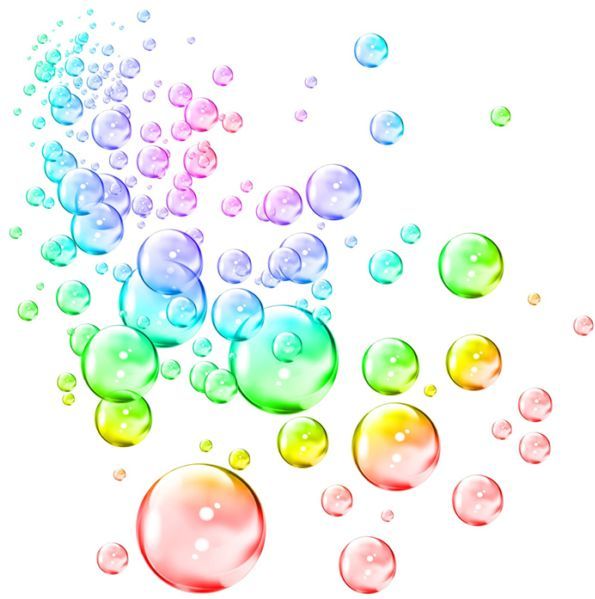 Рецепты мыльных растворов для производства мыльных пузырейРецепт №1, для больших пузырей.Сначала готовим концентрат: 10 г желатина распускаем в стакане воды (на медленном огне до полного растворения, не доводя до кипения). Добавляем 2–3 столовые ложки сахара. Остужаем до комнатной температуры, следя, чтобы желатин не загустел в желе. В него добавляем 500 г жидкого моющего средства. Осторожно перемешиваем до однородной массы, стараясь не вспенивать.Теперь можно добавить воду из расчета 1:8. Чем меньше примесей в воде, тем лучше. Если нет дистиллированной, можно вскипятить и профильтровать обычную. Раствор нужно использовать в охлажденном состоянии.Рецепт №2, для любых пузырей.1/2 стакана жидкости для мытья посуды 2 стакана воды 2 чайные ложки сахара 2/3 стакана жидкости для мытья посуды, 4 стакана воды, 2-3 столовые ложки глицерина.Тщательно перемешиваем все ингредиенты. Можно вместо сахара использовать глицерин.Рецепт №3, гипоаллергенный, подходит для совсем маленьких детей, которые неизбежно тянут все в рот.200 мл детского шампуня смешиваем с 400 мл дистиллированной воды. Перемешиваем, настаиваем в течение суток, после чего добавляем 3 столовых ложки глицерина или 6 чайных ложек сахара.Рецепт №4, для особо прочных пузырей, с которыми хорошо экспериментировать.1 часть концентрированного сахарного сиропа (пропорция: на 1 часть воды 5 частей сахара)2 части натертого на терке мыла4 части глицерина8 частей дистиллированной водыМыло (чем проще, тем лучше: хозяйственное, например) надо распускать в горячей воде при интенсивном помешивании, полученный раствор охлаждаем, настаиваем с остальными ингредиентами.Рецепт №5, для гигантских мыльных пузырей.50 мл глицерина 100 мл средства для мытья посуды 4 чайных ложки сахара300 мл воды.